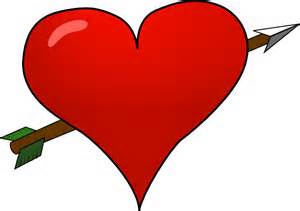 Last period before dismissal, the students will be able to share Valentine’s Day cards with the class. Children can bring in cards to give out. Please make sure everyone gets a card. We will also have PJ day!. TyNefeli, Sabrina, Sophia, Anders, Nisa, Jae-soon, Violet, Joaquin, Lucca, Max, Aile, Stahv, Elizabeth,Eva, Cora, Rhys, Joyce, Henry, Dorothy, Griffin, Samuel S., Sam, Wyatt, Samuel T., Leena, Daniel, Ava, Celine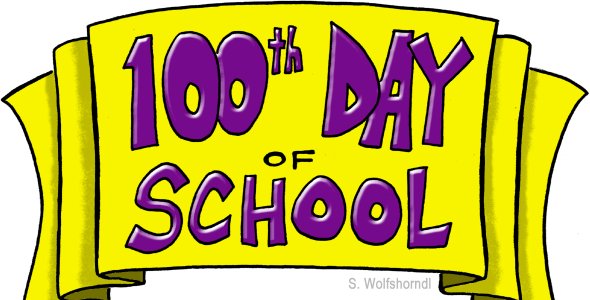 Our 100th day of school is on Friday, February 14th. We will look at student presentations that surround the number 100.Please start to think about the project that you would like to bring in to represent 100 days of school. Be creative! The math explanation should be included.